STUDENT EXPECTATIONS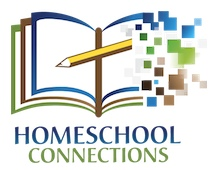 A. Classroom Etiquette1. The Classroom and Moodle Etiquette. Our Zoom classroom is a real classroom. Moodle is the offline classroom. Both are a formal setting, and good manners are expected both in the chat/message and when on the microphone. You are expected to treat your fellow students as you would like to be treated, which includes kind posts and responses that do not demean, ridicule, or present a negative attitude that is detrimental to the subject we are talking about or to a person, present or absent. Treat your instructor, peers, administrators, and monitor with respect. 
2. Chata. Before Class. Chatting before class starts is appropriate and encouraged. Before class chat is a great time to get to know your classmates and make friends around the globe!
b. During Class. Once the class has begun, all chat is to stay on topic and addressed to the instructor. If you and another student chat together in the chat box regarding a side topic, class will be stopped and you’ll be asked to stop the chat. Please note, these sessions are recorded. c. Chat is Recorded. Everything that you write in the box will be able to be viewed in the future by the instructor, your parent(s), and fellow students. If inappropriate chat continues, you’ll be asked to leave the class. That said, lively, positive chat that’s on-topic (and moves what we’re learning in class forward) is wholeheartedly encouraged!
3. Technical Problems. If you have a technical problem during class, address the issue to the course monitor.B. Deadlines1. Deadlines are firm. Assignments are due on the date noted in the course.
2. Late Assignments. Late assignments are graded at the discretion of the instructor; there is no guarantee that late assignments will be graded. 
3. Exceptions for Turning in a Late Assignment. If you have an extenuating circumstance (illness, death of a relative, etc.), if at all possible, please notify your instructor before the deadline, to let him or her know you need an extension. C. Grades
1. Grading Services. Most courses provide grading by the instructor. See the course description for details.2. Feedback. Some homework assignments will receive feedback and comments appropriate to the assignment, to help you grow your skills in the subject.
3. Grade Records. Your grades are posted in Moodle, and you can access your grades there. You will have access to your grades for six months after the course is completed. The instructor does not keep record of your grades aside from the Moodle system.
3. Tracking Course Progress. It is the parents' responsibility to track a student's progress, including making sure assignments are turned in properly and on time.
4. Grade Records. Parents are the ultimate authority in their homeschool and assign the final grade on the student's transcript. Free homeschool forms, including record keeping forms, can be found at www.donnayoung.org.D. Communication (Questions, Comments, and Concerns)
1. Course Content
a. Contacting the Instructor. All questions about course content and student performance should be directed to the instructor. Instructors will respond within 24 hours, with the exception of Sundays, holy days, and breaks. Your instructor’s email address can be found on the Moodle course page. If you have trouble locating it, you can email homeschoolconnections.com.b. Timely Emails. Send your questions sooner than later. Instructors most likely will not be able to answer questions about an assignment if you send the email the day before the assignment is due. Be responsible by working on your assignments many days before their due date.2. Technical Problems. Direct all technical problems with Zoom or Moodle to homeschoolconnections@gmail.com. (Your instructor may not be knowledgeable about technical issues.)
3. Proper Emails. Because this is an educational course and not Twitter, Facebook, or instant messaging, address your correspondence "Dear Professor ..." Within the body of your email, use proper grammar, refrain from using slang, and sign your email with your full name. 4. Labeling Emailsa. Full Information is needed. When you have a question about content or an assignment, be sure to note the week and specific name of the content you’re addressing. Give enough details so that both the question and the area from which it came is clear. b. The Subject Line. Because instructors often teach a number of courses, be sure to put the name of your course in the subject line of your email. This helps your instructor go to the content quickly and address your question in a timely way.E. Academic Dishonesty (Cheating and Plagiarism)
1. Plagiarism Defined	a. A Detailed Definition. Plagiarism includes, but is not limited to, taking 	someone else's assignment and submitting it as your own; paraphrasing 	the ideas of another author without giving the name and source; 	submitting papers from the Internet as your own; and providing your work 	to another student to be copied (supporting plagiarism).	b. Theft and Lying. Plagiarism and cheating defraud the instructor of the 	opportunity to assess your work and ability. They are acts of theft and 	lying.
2. Cheating Defined
	a. A Detailed Definition. Cheating includes, but is not limited to, using 	memory aids during tests or quizzes without the instructor’s expressed 	permission; using summaries/commentaries (Spark Notes, Cliff Notes, 	etc.) instead of reading the required works; accessing answer keys before 	completing homework or taking a test/quiz; copying another student's 	homework; and using the computer/internet to translate your language 	assignment.
	b. Help on Assignments. Having another person, student, friend, or 	family member assist with the work (beyond what has been expressed in 	the class as acceptable help) is also considered cheating.
3. Grading and Academic Dishonesty 
The first incident of academic dishonesty results in an F for the assignment. Your parents will be notified, and you'll be placed on academic probation. The second incident results in expulsion from the course without a refund.CONCLUSIONWe hope that these policies will help you be successful in your academic career and beyond. We are always open to your questions and suggestions, so please never hesitate to email your instructor or Homeschool Connections if you need clarification or have concerns.